Hessischer Staatspreis für das Deutsche Kunsthandwerk Anmeldung zum Wettbewerb

Bewerbungsschluss 3. Januar 2022 (Eingang der E-Mail)Anmeldung bitte an:
Bundesverband Kunsthandwerk Berufsverband Handwerk Kunst Design e. V.mailto:info@bundesverband-kunsthandwerk.de1. Persönliche AngabenVorname             	      Nachname	     Straße                  	      Postleitzahl, Ort	     Telefon                	      E-Mail 		     	Internet                 	      Social Media 	     2. Angemeldete Arbeiten1.         Objektbezeichnung, ggf. Titel, Herstellungsjahr, Material, Technik, Maße, Gewicht                Versicherungswert             Netto-Einkaufspreis (ohne MwSt)            Bezeichnung der Bilddatei, ggf. Name des Fotografen2.         Objektbezeichnung, ggf. Titel, Herstellungsjahr, Material, Technik, Maße, Gewicht                Versicherungswert             Netto-Einkaufspreis (ohne MwSt)            Bezeichnung der Bilddatei, ggf. Name des Fotografen3.         Objektbezeichnung, ggf. Titel, Herstellungsjahr, Material, Technik, Maße, Gewicht                Versicherungswert             Netto-Einkaufspreis (ohne MwSt)            Bezeichnung der Bilddatei, ggf. Name des FotografenMit der Anmeldung erkennen Sie die Teilnahmebedingungen an. Außerdem erklären Sie Ihr Einverständnis zur Verarbeitung Ihrer Daten und des Bildmaterials, wie in der Ausschreibung angegeben.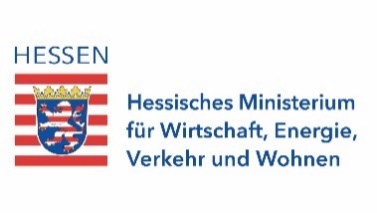 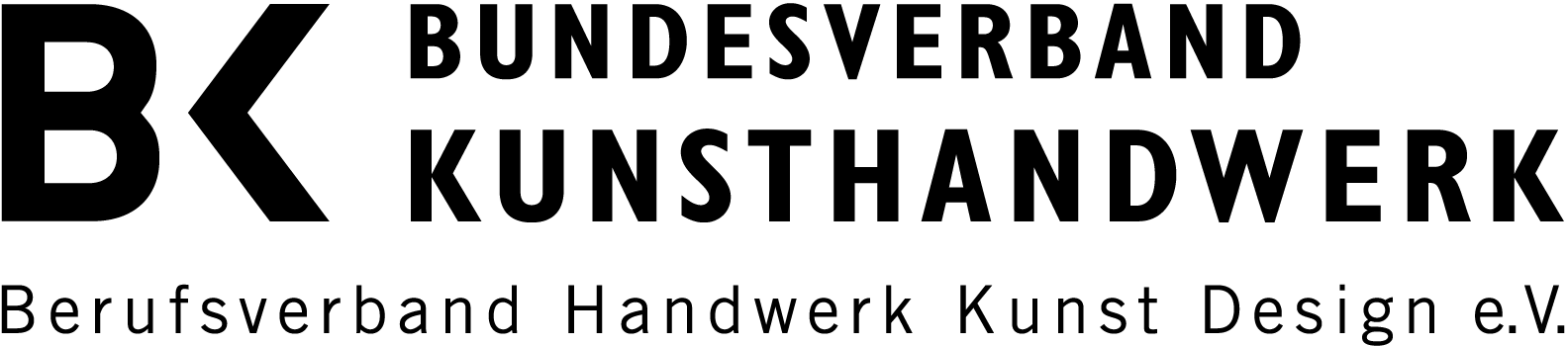 